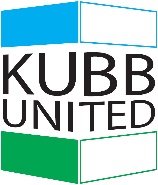          Donation Receipt from Kubb United Inc.         Donation Receipt from Kubb United Inc.         Donation Receipt from Kubb United Inc.         Donation Receipt from Kubb United Inc.Questions? Contact Evan Fitzgerald at 608-481-2897.Questions? Contact Evan Fitzgerald at 608-481-2897.Questions? Contact Evan Fitzgerald at 608-481-2897.Questions? Contact Evan Fitzgerald at 608-481-2897.Donor nameAddressCityState/ProvincePostal codePhoneTotal pledge amountType of donationDescription Value DateThank you for your generous support!Kubb United Inc. is a 501c3 tax-exempt organization. Federal EIN – 81-0688863Business Address: 5075 Irish Ln Fitchburg WI 53711The donor will use this receipt as proof of his or her donation to claim a tax deduction. Thank you for your generous support!Kubb United Inc. is a 501c3 tax-exempt organization. Federal EIN – 81-0688863Business Address: 5075 Irish Ln Fitchburg WI 53711The donor will use this receipt as proof of his or her donation to claim a tax deduction. Thank you for your generous support!Kubb United Inc. is a 501c3 tax-exempt organization. Federal EIN – 81-0688863Business Address: 5075 Irish Ln Fitchburg WI 53711The donor will use this receipt as proof of his or her donation to claim a tax deduction. Thank you for your generous support!Kubb United Inc. is a 501c3 tax-exempt organization. Federal EIN – 81-0688863Business Address: 5075 Irish Ln Fitchburg WI 53711The donor will use this receipt as proof of his or her donation to claim a tax deduction. 